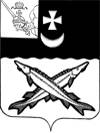 ПРЕДСТАВИТЕЛЬНОЕ СОБРАНИЕБЕЛОЗЕРСКОГО МУНИЦИПАЛЬНОГО ОКРУГАВОЛОГОДСКОЙ ОБЛАСТИРЕШЕНИЕОт 29.08.2023 № 266О внесении изменения  в     решение Представительного  Собрания округа от 31.01.2023 № 145 В соответствии со ст. 28 Устава округа, в целях повышения социальной защищенности работников органов местного самоуправления Представительное Собрание округаРЕШИЛО:         1. Внести в Положение о выплатах, не входящих в состав оплаты труда должностных лиц, замещающих муниципальные должности, муниципальных служащих органов местного самоуправления и работников, осуществляющих техническое обеспечение деятельности органов местного самоуправления Белозерского муниципального округа Вологодской области, утвержденное решением Представительного Собрания Белозерского муниципального округа Вологодской области от 31.01.2023 № 145 следующее изменение:пункт 2.5. изложить в новой редакции:«2.5. При достижении пенсионного возраста:-  в размере  должностного оклада при стаже  работы от 1 до 10 лет в органах местного самоуправления округа;- в  размере 2 должностных окладов при стаже работы свыше 10 лет в органах местного самоуправления округа.        2.  Настоящее решение вступает в силу со дня его принятия, распространяется на правоотношения, возникшие с 01.01.2023, подлежит опубликованию в  газете «Белозерье» и размещению на официальном сайте Белозерского муниципального округа в информационно-телекоммуникационной сети «Интернет».Председатель ПредставительногоСобрания округа:                                                                И.А. ГолубеваГлава округа:                                                                       Д.А. Соловьев